Государственное профессиональное образовательное учреждениеЯрославской областиМышкинский политехнический колледж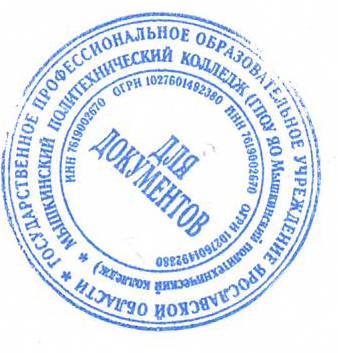 «Утверждаю»:Директор ГПОУ ЯОМышкинского политехнического колледжа/ Т.А. Кошелева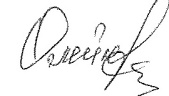 «30» августа 2021 г.Адаптированная образовательная программадля лиц с ограниченными возможностями здоровья по учебной дисциплине «Социально – бытовая ориентировка»Профессия: 19727 «Штукатур»13450 «Маляр»форма обучения: очнаянормативный срок обучения: 1 год 10 месяцевРазработчик:преподавательЗемских Т.В.Согласовано на заседании МОМышкин, 2021 г.Пояснительная запискаРабочая программа учебного дисциплины «Социально-бытовая ориентировка» составлена на основе Приказа Министерства образования Российской Федерации от 10.04.2002 г. № 29/2065-п «Об утверждении учебных планов специальных (коррекционных) профессиональных учреждений для обучающихся в с отклонениями в развитии»;Общая характеристика учебного предмета Программа составлена с учетом возрастных и психофизических особенностей развития учащихся. Последовательное изучение тем обеспечивает возможность систематизировано формировать и совершенствовать у обучающихся с выраженным нарушением интеллекта необходимых навыков самообслуживания, ведения домашнего хозяйства, ориентировки в окружающем, а также знакомиться с организациями и учреждениями, в которые им придется обращаться по различным вопросам, начав самостоятельную жизнь. Большое значение имеют разделы, направленные на формирование умений пользоваться услугами предприятий службы быта, торговли, связи, транспорта, медицинской помощи.Для прочного закрепления знаний и умений осуществляется повторение пройденного. С этой целью преподаватель  продумывает, в какой его части можно применить знания и умения, полученные обучающимися  раннее. Для повторения привлекается пройденный материал из других разделов, логично связанный с изучаемой темой.Цели и задачи предмета   Целью данной программы является развитие социальной компетентности у обучающихся с особыми образовательными потребностями и подготовка их к самостоятельной жизни.    Цель настоящей рабочей программы предопределяет постановку и решение следующих задач: - формирование у обучающихся знаний и умений, способствующих социальной адаптации;- формирование механизмов стрессоустойчивого поведения как основы психического здоровья обучающихся  и условие их социально-психологической адаптации;- развитие коммуникативной функции речи как непременное условие социальной адаптации обучающихся; - освоение теоретической информации, а также приобретение бытовых навыков;- развитие умений, необходимых подросткам с особыми образовательными потребностями для осуществления своей жизнедеятельности в режиме самостоятельности;- повышение уровня познавательной активности и расширение объема имеющихся знаний и представлений об окружающем мире.- воспитание позитивных качеств личностиПланируемые результаты освоения содержания предмета«Социально-бытовая ориентировка»Обучающиеся должны знать:Правила ухода за кожей лица, приёмы нанесения косметических средств на лицо, шею, рукиПравила стирки и сушки изделий из шерстяных и синтетических тканей; правила и последовательность глажения белья; виды предприятий по химической очистки одежды, предоставляемые услуги.Правила ухода за грудным ребёнком, санитарно - гигиенические требования к содержанию детской посуды, постельки, игрушек.Правила поведения юноши и девушки при встрече, знакомстве и расставании, требования к внешнему видуПравила и периодичность уборки кухни, санузла, ванной комнаты; моющие средства для уборки; санитарно – гигиенические требования к данным помещениям.Междугородний автотранспорт; автобусный вокзал, службы вокзала и их назначение.Рынок, его виды и отличия от магазина, правила поведения и права покупателя.Виды телефонной связи, правила пользования, периодичность оплаты, виды междугородней связи и способы её осуществленияМеры по предупреждению несчастных случаев в быту, правила и приёмы оказания первой медицинской помощи при несчастных случаях.Основные составные части бюджета, статьи расходов и доходов, правила экономии и сбережения.Обучающиеся должны уметь:Правильно ухаживать за кожей лица, шеи, рук, ног, использовать подручные средства к имеющимся косметическим средствамСтирать и сушить изделия из шерстяных и синтетических тканей, гладить рубашки и блузкиКупать, одевать, пеленать ребёнка, содержать в порядке его вещиКультурно и вежливо вести себя при знакомстве в общественных местах, выбирать косметические средства, украшения и духиМыть кафельные стены, чистить раковиныПокупать билет, пользоваться расписанием, обращаться за справкой.Находить нужные товары, выбирать продукцию в соответствии с её качеством.Кратко объяснять причину звонка по телефону, получать справку, узнавать время, культурно и вежливо разговаривать по телефону.Оказывать первую помощь при ожоге, обморожении, утопающемуОбращаться с вопросами и просьбами к работникам префектурыПодсчитывать бюджет семьи, составлять доверенность, снимать показатели счетчика, соблюдать правила экономии.Содержание учебного предмета «Социально-бытовая ориентировка»СТРУКТУРА И СОДЕРЖАНИЕ УЧЕБНОЙ ДИСЦИПЛИНЫОбъем учебной дисциплины и виды учебной работыТематическое планирование учебной дисциплины «Социально – бытовая ориентировка»Контрольно – измерительные материалы.        Оценочная деятельность состоит из фронтального и индивидуального письменного и устного опроса с использованием:ТестовКроссвордовБуквенных и цифровых заданий (карточек-заданий)Контрольно - измерительный материал создается преподавателем  в соответствии с психофизическим особенностями  обучающихся.В конце года проводится итоговая контрольная работа (итоговый контроль) по изученному материалу в виде теста.1. Обучающиеся должны знать:Виды теста, способы приготовления изделий из теста, способы заготовки продуктов впрок.Правила ухода за кожей лица, приёмы нанесения косметических средств на лицо, шею, рукиПравила стирки и сушки изделий из шерстяных и синтетических тканей; правила и последовательность глажения белья; виды предприятий по химической очистки одежды, предоставляемые услуги.Правила ухода за грудным ребёнком, санитарно - гигиенические требования к содержанию детской посуды, постельки, игрушек.Правила поведения юноши и девушки при встрече, знакомстве и расставании, требования к внешнему видуПравила и периодичность уборки кухни, санузла, ванной комнаты,; моющие средства для уборки; санитарно – гигиенические требования к данным помещениям.Основные автобусные маршруты, правила безопасной поездкиРынок, его виды и отличия от магазина, правила поведения и права покупателя.Виды телефонной связи, правила пользования, периодичность оплаты, виды междугородней связи и способы её осуществленияМеры по предупреждению несчастных случаев в быту, правила и приёмы оказания первой медицинской помощиОсновные составные части бюджета, статьи расходов и доходов, правила экономии и сбережения.2. Обучающиеся должны уметь:Готовить пресное тесто и изделия из него, подготавливать овощи, делать заготовки впрокПравильно ухаживать за кожей лица, шеи, рук, ног, использовать подручные средства к имеющимся косметическим средствамСтирать  и сушить изделия из шерстяных и синтетических тканей, гладить рубашки и блузкиКупать, одевать, пеленать ребёнка, содержать в порядке его вещиКультурно и вежливо вести себя при знакомстве в общественных местах, выбирать косметические средства, украшения и духиМыть кафельные стены, чистить раковиныПокупать билет, пользоваться расписанием, обращаться за справкой.Находить нужные товары, выбирать продукцию в соответствии с её качеством.Кратко объяснять причину звонка по телефону, получать справку, узнавать время, культурно и вежливо разговаривать по телефону.Оказывать первую помощь при ожоге, обморожении, утопающемуОбращаться с вопросами и просьбами к работникам префектурыПодсчитывать бюджет семьи, составлять доверенность, снимать показатели счетчика, соблюдать правила экономии и порядок помещений сбережений в сбербанки.Список литературы для подготовки проведения учебных занятий по учебной дисциплине  «Социально – бытовая ориентировака»Забрамная С.Д., Исаева Т.Н. Изучаем обучая. Методические рекомендации по изучению детей с тяжелой и умеренной умственной отсталостью.- М.: В.Секачев, ТЦ "Сфера", 2007.Воспитание и обучение детей и подростков с тяжелыми и методическими нарушениями развития: [программно-методические материалы] / [Бгажнокова И.М., Ульянцева М.Б., Комарова С.В. и др.] ;под ред. И.М. Бгажноковой.- М.: Гуманитар. изд. центр ВЛАДОС, 2007.Маллер А.Р. Социальное воспитание и обучение детей с отклонениями в развитии: Практическое пособие. Изд.3-е испр. и доп.- М.: АРКТИ, 2005.Тихомирова Л.Ф. Уроки здоровья для умственно отсталых детей. Практическое пособие. Ярославль: Академия холдинг,2003.
Социально-бытовая ориентировка в специальных (коррекционных) образовательных учреждениях VIII вида: Пособие для учителя/ Под ред. А.М. Щербаковой. – М.: Гуманитарный издательский центр ВЛАДОС, 2003. – 304 с.: ил. – (Коррекционная педагогика)Поливалина Л.А. Большая энциклопедия домоводства. – М.: «РИПОЛ КЛАССИК», 2001. – 576с.: ил.Золотая книга этикета/ В.Ф. Андреев. – 2-е издание исправленное и дополненное. – М.: ВЕЧЕ, 2004.- 400с.: ил.Энциклопедия этикета для детей. – 2-е издание исправленное и дополненное. – М.: ОЛМА ПРЕСС, 2004.- 382 с.Популярный медицинский справочник. Под ред. Проф. В.А. Василенко, - М.: Вече, 2007. – 400с.Новейшие и классические рецепты красоты/ автор-составитель С.В. Петров. – Минск: Современная школа, 2006. – 432с.Лихачева Л.С. Уроки этикета: в рассказах, картинках и задачках/ Рисунки Бартова А. – Екатеринбург: Средне-Уральское книжное издательство; Уральское издательство, 2000. – 320с.: ил.Новейшие и классические рецепты красоты/ автор-составитель С.В. Петров. – Минск: Современная школа, 2006. – 432с.Основы кулинарии: Учебник для 10-11 классов общеобразовательных учреждений/ В.И. Ермакова. -М.: ПРОСВЕЩЕНИЕ, 2002. - 224 с: илл.Золотая книга этикета/ В.Ф. Андреев. - 2-е издание исправленное и дополненное. - М.: ВЕЧЕ, 2004.-400 с: илл.Поливалина Л.А. Большая энциклопедия домоводства. - М.: РИПОЛ КЛАССИК, 2001. - 576 с: илл.НОРМЫ ОЦЕНОК ЗНАНИЙ:Отметка «5» ставится, если учащийся полностью усвоил учебный материал, может изложить его своими словами, самостоятельно подтверждает ответ конкретными примерами, правильно и обстоятельно отвечает на дополнительные вопросы учителя.Отметка «4» ставится, если учащийся в основном усвоил учебный материал, допускает незначительные ошибки в его изложении, подтверждает ответ конкретными примерами, правильно отвечает на дополнительные вопросы.Отметка «3» ставится, если учащийся не усвоил существенную часть учебного материала, допускает значительные ошибки в его изложении своими словами, затрудняется подтвердить ответ конкретными примерами, слабо отвечает на дополнительные примеры.№ п/пНазвание разделаКоличество часовI курсI курсI курс1«Личная гигиена»13 ч2 «Одежда и обувь»14 ч3«Питание»14 ч4 «Семья»14 ч5«Культура поведения»13 чИТОГО:ИТОГО:68 чII курсII курсII курс1«Жилище»12 ч2«Транспорт»12 ч3«Торговля»11 ч 4«Средства связи»11 ч5«Медицинская помощь»11 ч6«Учреждения, организации и предприятия»11 ч7«Экономика домашнего хозяйства11 ч ИТОГО:ИТОГО:79 ч Вид учебной работыОбъем часовМаксимальная учебная нагрузка (всего)147Обязательная аудиторная учебная нагрузка (всего) 147в том числе:     практические занятия-     контрольные работы-     курсовая работа (проект) -Самостоятельная работа обучающегося (всего)-в том числе:самостоятельная работа над курсовой работой (проектом)-Итоговая аттестация в форме:2 курс 1 семестр - зачет2 курс 2семестр - зачетИтоговая аттестация в форме:2 курс 1 семестр - зачет2 курс 2семестр - зачетНаименование разделов/темыКоличество часовУровень освоенияТема 1. Личная гигиена –13 ч13 ч2Урок 1. Значение косметики для девушки.Урок 2. Разновидности косметики для юноши.Урок 3. Виды косметики, лечебная, декоративная.Урок 4. Подбор косметики в соответствии с типом кожи.Урок 5. Определение типа кожи.Урок 6. Занятия спортом.Урок 7. Хороший сон, соблюдение режима дня.Урок 8. Правильный режим питанияУрок 9. Искоренение вредных привычек.Урок 10. Значение здоровья для жизни и деятельности человека.Урок 11. Приемы закаливания организма.Урок 12. Средства и способы сбережения здоровья.Урок 13. Инструктаж по ТБ. 13 ч2Тема 2. Одежда и обувь- 14 чТема 2. Одежда и обувь- 14 чТема 2. Одежда и обувь- 14 чУрок 14. Уход за одеждой из шерстяных тканей.Урок 15. Уход за одеждой из синтетических тканей.Урок 16. Ориентирование на ярлык на одежде.Урок 17. Стирка изделий из шерстяных тканей в домашних условиях.Урок 18. Стирка изделий из синтетических тканей в домашних условиях.Урок 19. Виды стиральных средств.Урок 20. Последовательность стирки.Урок 21. Назначение химчистки, правила сдачи вещей.Урок 22. Установка терморегулятора утюга на вид ткани.Урок 23. Правила глажения блузок, складывание.Урок 24. Правила глажения платьев.Урок 25. Правила глажения брюк, складывание.Урок 26. Уход за обувью, виды средств.Урок 27. Соблюдение правил безопасности.14 ч2Тема 3. Питание - 14 чТема 3. Питание - 14 чТема 3. Питание - 14 чУрок 28. Виды теста: дрожжевое, пресноеУрок 29. Изделия из разного тестаУрок 30. Основные компоненты теста, последовательность приготовления.Урок 31. Приготовление теста для блинов.Урок 32. Выпечка блинов, подача к столу.Урок 33. Соблюдение техники безопасности с горячими продуктами.Урок 34. Заготовка продуктов впрок.Урок 35. Засолка капусты, последовательность.Урок 36. Разновидности овощных салатов в зиму.Урок 37. Запись рецептов. Урок 38. Приготовление овощного салата впрок.Урок 39. Подготовка овощей, обработка, нарезка.Урок 40. Нарезка зелени и фруктов для сушки.Урок 41. Консервирование ягод.14 ч2Тема 4. Семья - 14 чТема 4. Семья - 14 чТема 4. Семья - 14 чУрок 42. Семья – как экономическая ячейка общества.Урок 43. Грудной ребенок в семье.Урок 44. Участие в уходе за грудным ребенком  — кормление из соски, с ложечки (основная пища)Урок 45. Участие в уходе за грудным ребенком  — купание (необходимые вещи)Урок 46. Участие в уходе за грудным ребенком  — одевание (демонстрация на кукле)Урок 47. Участие в уходе за грудным ребенком  — пеленание (демонстрация на кукле)Урок 48. Участие в уходе за грудным ребенком  — уборка постели.Урок 49. Правила содержания в чистоте детской постели Урок 50. Порядок заправления детской постели Урок 51. Частота смены белья, виды детского белья.Урок 52. Средства для стирки детского бельяУрок 53. Правила содержания в чистоте детской посудыУрок 54. Правила содержания в чистоте детских игрушек.Урок 55.Способы кипячения детской посуды и игрушек142Тема 5. Культураповедения - 13Тема 5. Культураповедения - 13Тема 5. Культураповедения - 13Урок 56. Культура общения юноши и девушки.Урок 57. Правила знакомства.Урок 58. Правила общения.Урок 59. Правила расставания Урок 60. Сюжетная игра «Встреча молодых людей»Урок 61. Поведение джентльмена.Урок 62. Соблюдение правил разговорного этикета.Урок 63. Требования к внешнему виду.Урок 64. Подбор одежды в соответствии с мероприятием.Урок 65. Выбор прически и макияжа. Урок 66. Виды галстуков. Урок 67. Галстук «Бабочка», галстук «Регата», способы завязывания галстука.Урок 68. Итоговая аттестация - зачет132II курсII курсII курсТема 1. Жилище - 12 чТема 1. Жилище - 12 чТема 1. Жилище - 12 чУрок 1. Последовательность уборки кухни.Урок 2. Частота уборки санузла.Урок 3.Чистка ванны, частота ухода.Урок 4. Средства для чистки кафельных стен, правила мытья.Урок 5. Чистящие средства для раковины, периодичность чистки.Урок 6. Способы применения чистящих и моющих средств.Урок 7.Требования к жилому помещению.Урок 8. Требования к санузлу.Урок 9. Требования к ванной комнате.Урок 10. Тепловой режим жилых помещений.Урок 11. Воздушный режим жилых помещений.Урок 12. Соблюдение техники безопасности122Урок 1. Последовательность уборки кухни.Урок 2. Частота уборки санузла.Урок 3.Чистка ванны, частота ухода.Урок 4. Средства для чистки кафельных стен, правила мытья.Урок 5. Чистящие средства для раковины, периодичность чистки.Урок 6. Способы применения чистящих и моющих средств.Урок 7.Требования к жилому помещению.Урок 8. Требования к санузлу.Урок 9. Требования к ванной комнате.Урок 10. Тепловой режим жилых помещений.Урок 11. Воздушный режим жилых помещений.Урок 12. Соблюдение техники безопасности12Тема 2. Транспорт – 12 чТема 2. Транспорт – 12 чТема 2. Транспорт – 12 чУрок 13.Виды междугороднего транспорта.Урок 14.Назначение автовокзала.Урок 15. Место прибытия и отправления автобусов.Урок 16.Место продажи билетов.Урок 17.Стол справок.Урок 18.Наблюдение за отправкой автобусов.Урок 19. Наблюдение за приобретением билетов.Урок 20. Зарисовка автомобильного транспорта.Урок 21. Назначение водного транспорта.Урок 22. Разновидности водного транспорта.Урок 23.Судоходные реки России.Урок 24. Зарисовка водного транспорта.122Тема 3. Торговля -11 чУрок 25.Понятие «рынок»Урок 26. Виды рынков: продуктовые, вещевые.Урок 27.Местоположение рынков:  крытые, открытые.Урок 28.Способы нахождения наиболее низких цен на продукцию.Урок 29. Наблюдение за покупателем.Урок 30. Наблюдение за продавцом.Урок 31. Отличия рынка от магазина.Урок 32. Сравнение рыночных цен  и магазинных на один и тот же товар.Урок 33.Право выбора товара Урок 34. Отличие рынков по качеству и разновидности товаров.Урок 35.Владельцы и арендаторы рынков.112Тема 4. Средства связи – 11 чТема 4. Средства связи – 11 чТема 4. Средства связи – 11 чУрок 36. Понятие «телефон»Урок 37.Проводная телефонная связьУрок 38.Беспроводная телефонная связьУрок 39.Разновидности телефонных справочников, правила пользования.Урок 40.Справочники города, служба 09Урок 41.Культура разговора по телефону.Урок 42. Правила этикета звонящего.Урок 43.Правила беседы отвечающего.Урок 44. Ролевая игра «У меня зазвонил телефон».Урок 45.Правила пользования мобильным телефоном.Урок 46.Телефонные тарифы, способы оплаты.122Тема 5. Медицинская помощь - 11 чТема 5. Медицинская помощь - 11 чТема 5. Медицинская помощь - 11 чУрок 47.Понятие «несчастный случай»Урок 48.Разновидности несчастных случаев.Урок 49.Доврачебная помощь, виды.Урок 50. Первая помощь утопающему, меры предосторожности.Урок 51. Правила спасения утопающего, последовательность оказания первой помощи.Урок 52. Солнечный и тепловой удар, признаки.Урок 53.Оказание первой помощи при солнечном и тепловом ударе.Урок 54. Меры предупреждения несчастных случаев.Урок 55. Соблюдение правил поведения на пляже.Урок 56. Соблюдение правил поведения в незнакомых местах.Урок 57. Меры по предупреждению несчастных случаев в быту.11Урок 47.Понятие «несчастный случай»Урок 48.Разновидности несчастных случаев.Урок 49.Доврачебная помощь, виды.Урок 50. Первая помощь утопающему, меры предосторожности.Урок 51. Правила спасения утопающего, последовательность оказания первой помощи.Урок 52. Солнечный и тепловой удар, признаки.Урок 53.Оказание первой помощи при солнечном и тепловом ударе.Урок 54. Меры предупреждения несчастных случаев.Урок 55. Соблюдение правил поведения на пляже.Урок 56. Соблюдение правил поведения в незнакомых местах.Урок 57. Меры по предупреждению несчастных случаев в быту.112Тема 6. Учреждения, организации и предприятия – 11 чТема 6. Учреждения, организации и предприятия – 11 чТема 6. Учреждения, организации и предприятия – 11 чУрок 58. – 59. Понятие «Департамент»Урок 60 – 61.Предоставляемые услугиУрок 62. – 63.Понятие «Муниципалитет», назначениеУрок 64 – 65. Понятие «Префектура», назначениеУрок 66 – 67. Полиция, назначениеУрок 68.Паспортный стол, услуги112Тема 7. Экономика домашнего хозяйства – 11 чТема 7. Экономика домашнего хозяйства – 11 чТема 7. Экономика домашнего хозяйства – 11 чУрок 69. Понятие «бюджет», составляющие бюджетаУрок 70. Источники дохода, статьи расходаУрок 71. Виды работ, доступных подросткамУрок 72.Написание доверенности на получение зарплатыУрок 73.Сбережения домашнего бюджетаУрок 74.Обязательные платежиУрок 75.Разновидности налоговУрок 76.Незапланированные расходы – повышения культуры.Урок 77.Вещи первой необходимости.Урок 78.Сбережения, вклады, бюджет семьи, доход, расходУрок 79. Итоговая аттестация - зачет112Итого:79